 							Утверждено                                                                  Постановлением первичной                                                                  профсоюзной организации                                                                       МБДОУ «Детский сад «Солнышко»                   						 от 10.02.2022г. №3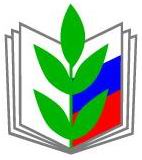 Открытый (публичный) отчетпервичной профсоюзной организацииМБДОУ « Детский сад «Солнышко»за 2021год1.Общая характеристика организацииНа 1января 2022 года в детском саду работает 14 сотрудников, из них членов профсоюза – 11(без совместителей), что составляет 80%.2.Организационно – уставная деятельностьВ своей деятельности первичная профсоюзная организация руководствуется реализацией решений VIIIcъезда Общероссийского Профсоюза образования, выполнение положений Программы развития деятельности Профсоюза на 2021-2024гг.,Уставом профсоюза, законом РФ «О профессиональных союзах их правах и гарантиях деятельности», действующим законодательством и нормативными актами. Основными целями профсоюза является представительство и защита социально-трудовых прав и профессиональных интересов членов профсоюза.Первичная профсоюзная организация МБДОУ «Детский сад «Солнышко» принимало активное участие в онлайн-акциях «Первомай 2021», в мониторинге «Спортивные соревнования и физкультурные мероприятия с участием профсоюзов»(согласно решению оргкомитета ФНПР от 24.03.2021) в рамках тематического года «Спорт. Здоровье. Долголетие».6 февраля 2021 года прошли обучение по программе «Искусство жить без стресса». Обучение было организовано на площадке Zoom, что удобно и привычно для педагогов.3.Развитие социального партнерстваСоциальное партнерство в образовательных организациях Урмарского района реализуется через коллективные договора и отраслевые Соглашения. В соответствии со ст.29 ФЗ «Об образовании в Российской Федерации» копия коллективного договора размещена на сайте образовательной организации.  В ОУ разработана нормативная база по социальному партнерству: коллективный договор с приложениями, правила внутреннего распорядка, должностные инструкции, график сменности, другие локальные акты, регламентирующие деятельность ОУ.4.Итоги правозащитной деятельностиВсе члены профсоюзной организации имеют право на защиту их социально- трудовых прав и профессиональных интересов. Реализацию этого права осуществляет профсоюзный комитет, комиссия по охране труда, а так же комиссия по трудовым спорам. Профсоюзный комитет и заведующий ДОУ составляют соглашение по охране труда.Внештатным правовым инспектором Урмарской районной	 организации работает  Яковлева Марина Ивановна – юрист. Марина Ивановна оказывает бесплатную правовую помощь работникам образования и юридическую помощь первичным организациям.5.Обеспечение здоровых и безопасных условий трудаПервичной профсоюзной организацией проводится целенаправленная работа по обеспечению прав работников на здоровье  и безопасные условия труда. На контроле стоят вопросы организации общественно-административного контроля, прохождения обучения по охране труда, прохождение медицинских осмотров, вопросы проведения специальной оценки условий труда, предоставление дополнительных отпусков, профилактика несчастных случаев на рабочем месте. Несчастные случаи с работниками на рабочем месте,произошедших в образовательных учреждениях, в отчетном периоде не зарегистрированы.6.Информационное обеспечение членских организацийПервичная профсоюзная организация эффективно использует электронную почту, интернет – сайт для оперативной связи и доведения информации до членов профсоюза. Образовательное учреждение имеет на своем сайте баннеры « Чувашская республиканская организация профсоюза работников народного образования и науки РФ» и «Общероссийский профсоюз организации».Через профсоюзный  уголок осуществляется информирование членов профсоюза о делах профсоюзной организации, имеется информация о деятельности Чувашского республиканского комитета профсоюза, районной организации, материалы о совершенствовании пенсионного обеспечения членов профсоюза. 	Поздравление членов профсоюза организации с юбилейными датами осуществляется через районную газету «Херле ялав».7.Организация спортивно – оздоровительной, культурно – массовой работыЕжегодно наше образовательное учреждение принимает активное участие в районных педагогических мероприятиях, в таких как «Воспитатель года». В дни праздников профсоюзный комитет готовит для членов профсоюза праздничные мероприятия и чествует их подарками.19 октября 2020 года педагоги МБДОУ «Детский сад «Солнышко» приняли активное участие в Всероссийском эстафете здоровья, в онлайн-акциях «Первомай 2021», «Я ПОМНЮ! Я ГОРЖУСЬ!», «Окна Победы» и др., посвященные 76- летнему юбилею Победы в Великой Отечественной войне. Председатель первичной профсоюзной организации МБДОУ «Детский сад «Солнышко»                    ____________Л.М.Васильева